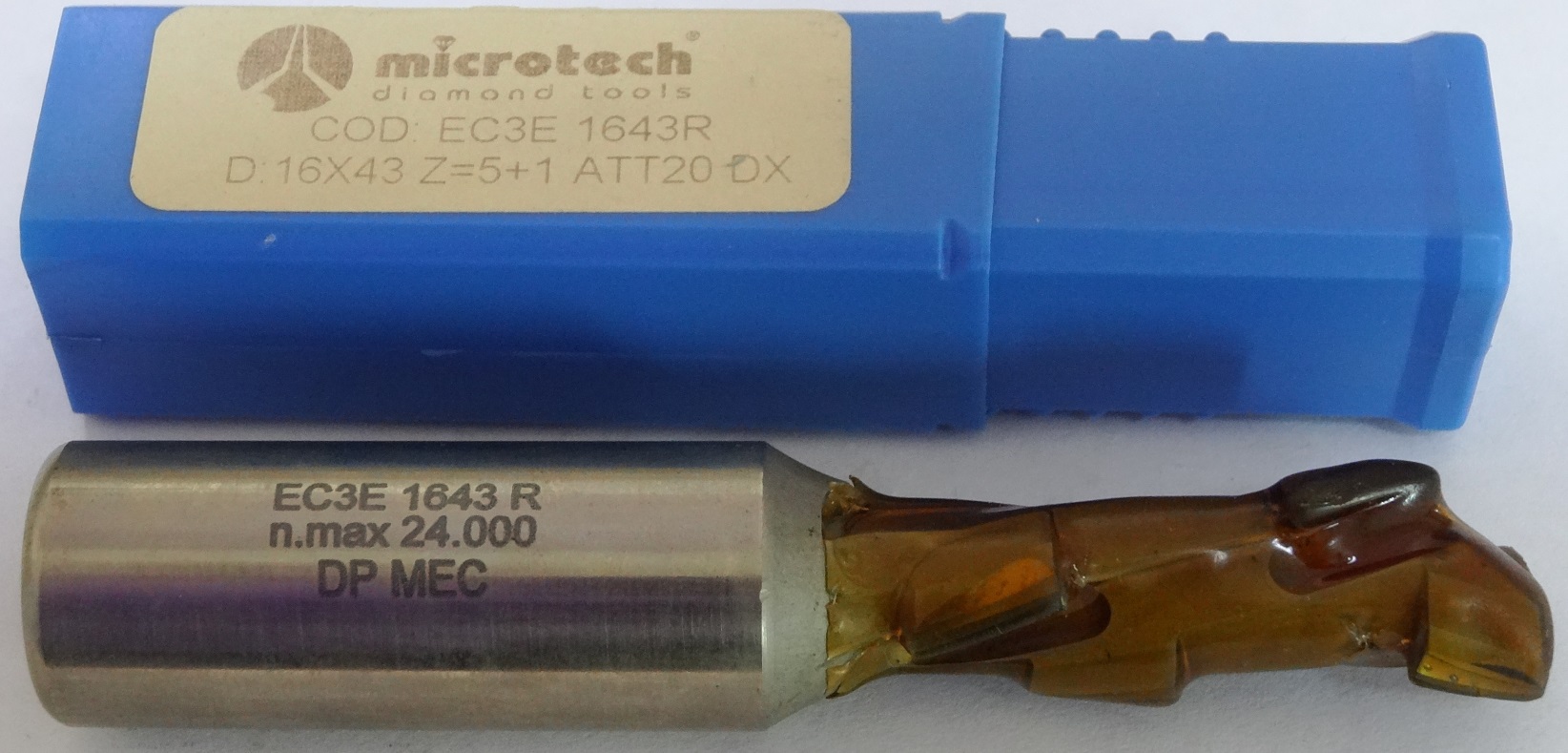 Код из 1САртикулНаименоваие/ Бренд/ПоставщикТехнические характеристикиГабаритыД*Ш*В,ммМасса,грМатериалМесто установки/НазначениеF0019539PCD концевая алмазная фреза D16x43 хв.16 Z=5+1 DXD16x43 хв.16 Z=5+1 DX800металлОбрабатывающие центра и фрезеры ЧПУ  /фрезерование F0019539D16x43 хв.16 Z=5+1 DX800металлОбрабатывающие центра и фрезеры ЧПУ  /фрезерование F0019539     microtechD16x43 хв.16 Z=5+1 DX800металлОбрабатывающие центра и фрезеры ЧПУ  /фрезерование 